P ř i h l á š k aVolejbalový klub (TJ) ....................................................................... přihlašuje své družstvo na  10. ROČNÍK VELKÉ CENY MLÁDEŽE MĚSTA ČESKÉ BUDĚJOVICEkonané v Českých Budějovicích ve dnech 31.8. – 1.9. 2019.Přihlašuji družstvo juniorek   /   kadetek    (nesprávný údaj škrtni)A/ do Č.Budějovic přijedeme:  	30.8.2019     v ................................ hod.                                                  	31.8.2018     v ................................ hod.B/ objednáváme ubytování na:pátek	30. 08. 2019 pro:  	..................... hráček	..................... doprovod muži                                                	..................... doprovod ženysobota	31. 08. 2019 pro:  	..................... hráček	..................... doprovod muži                                                	..................... doprovod ženyC/ objednáváme tuto stravu:pátek	30. 08. 2019                  večeře  	pro  ....................  osobsobota 	31. 08. 2019     	snídaně	pro  ....................   osob                                                      	oběd 	pro  ....................   osob                                                            	večeře 	pro  ....................   osobneděle  	01. 09. 2019                	snídaně	pro  ....................   osob                                                       	oběd 	pro  ....................   osobD/  kontaktní adresa:   	.........................................................................                                      	.........................................................................                                      	............................................ PSČ .....................                                      	 mobil  	 ...................................................		E-mail          	 ...................................................Razítko a podpis: .................................................................................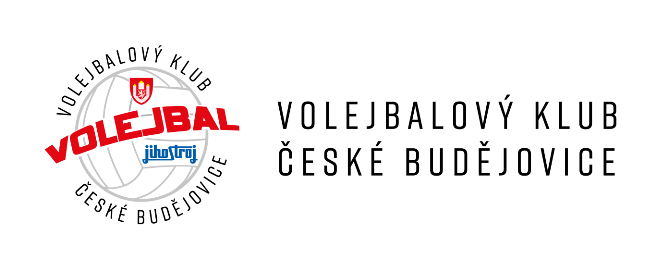 10.ročníkVelká cena českých budějovicInformaceZveme Vás na jubilejní 10. ročník Velké ceny Českých Budějovic ve volejbale dívek, která se bude konat o víkendu 31.8.-1.9.2019 ve sportovní hale v Českých Budějovicích v duchu mezinárodním.Zahájení a ukončeníSobota 31.8.2019 v 9:00 hod.Neděle 1.9.2019 ve 14:00 hod.PodmínkyV turnaji mohou startovat hráčky narozené od 1. 1. 2000 a mladší.ÚčastníciDružstva z české ligy a extraligy kadetek a juniorek.SystémBude upřesněn na základě počtu přihlášených družstev a uveden v propozicích turnaje, které přihlášená družstva obdrží do 16.8.2019.Sportovní halaHrát se bude ve sportovní hale Stromovka 12, ČB 370 01.PodmínkyV turnaji mohou startovat hráčky narozené od 1.1.2000 a mladší.Startovné 1200 Kč za družstvo.UbytováníUbytování bude možné na VŠ kolejích – 280 Kč/noc/os. Stravu lze zajistit v místě konání turnaje –  snídaně 60 Kč/os, oběd 100 Kč/os, večeře 100Kč/os.Přihlášky a další informaceVyplněnou přihlášku zašlete do 25.7.2019 na email: katerina.szabova@volejbalcb.czPřípadné dotazy Vám rádi zodpovíme na telefonu 725 030 315.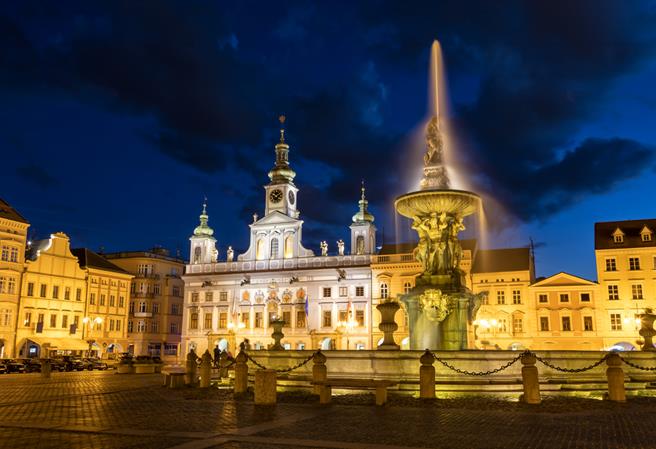 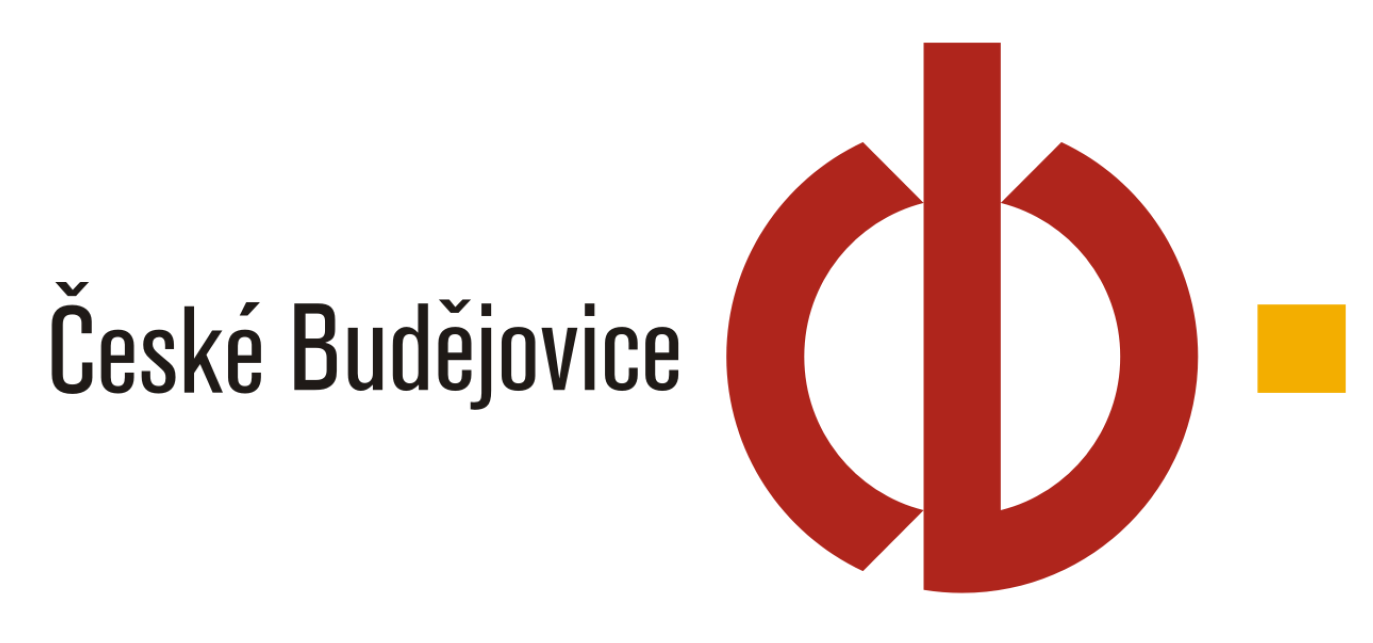 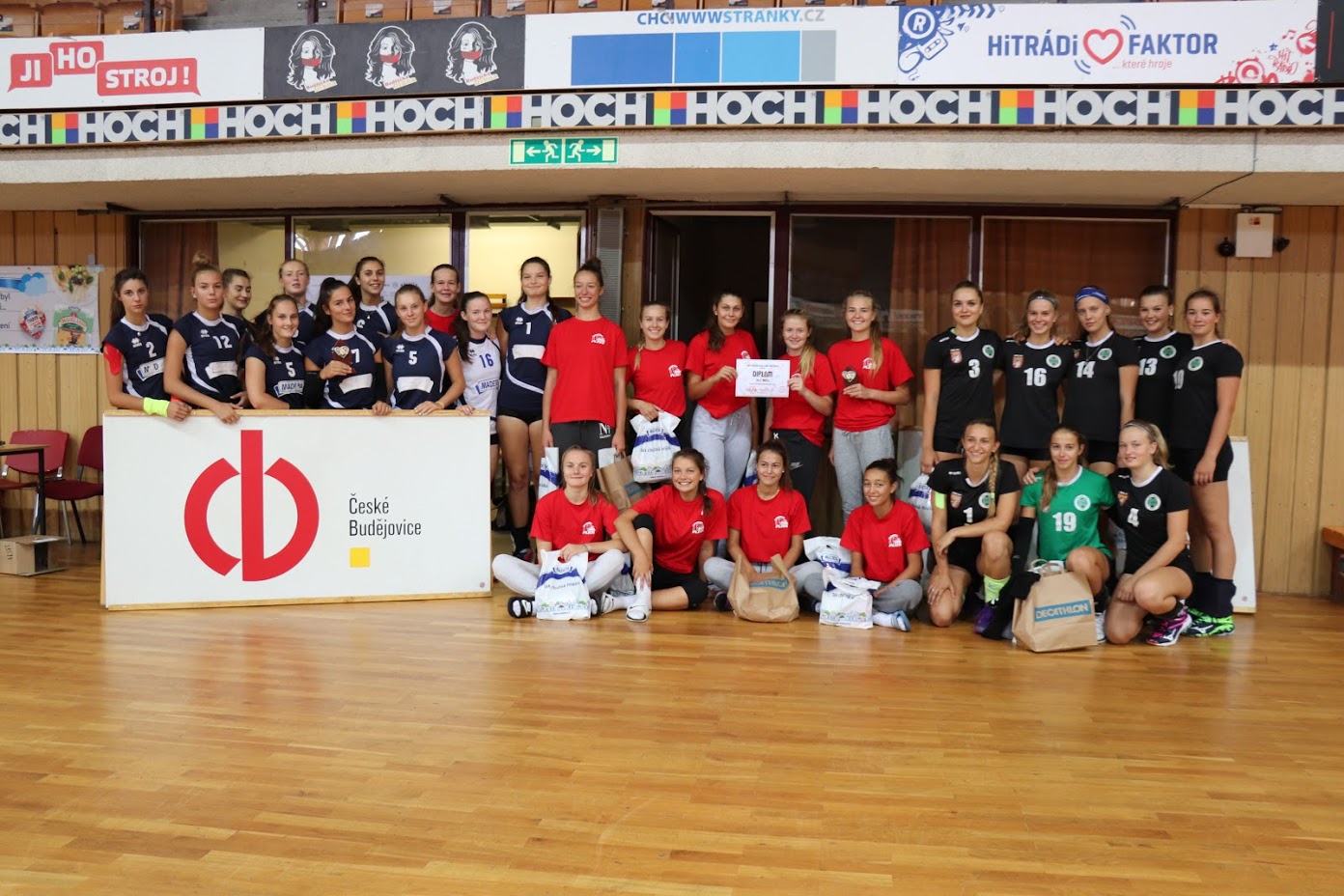 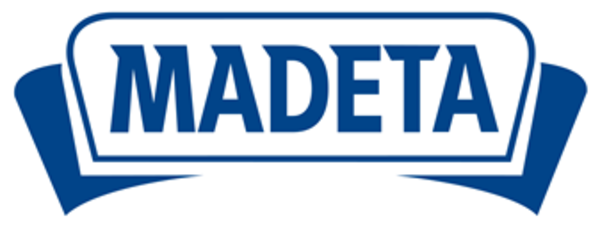 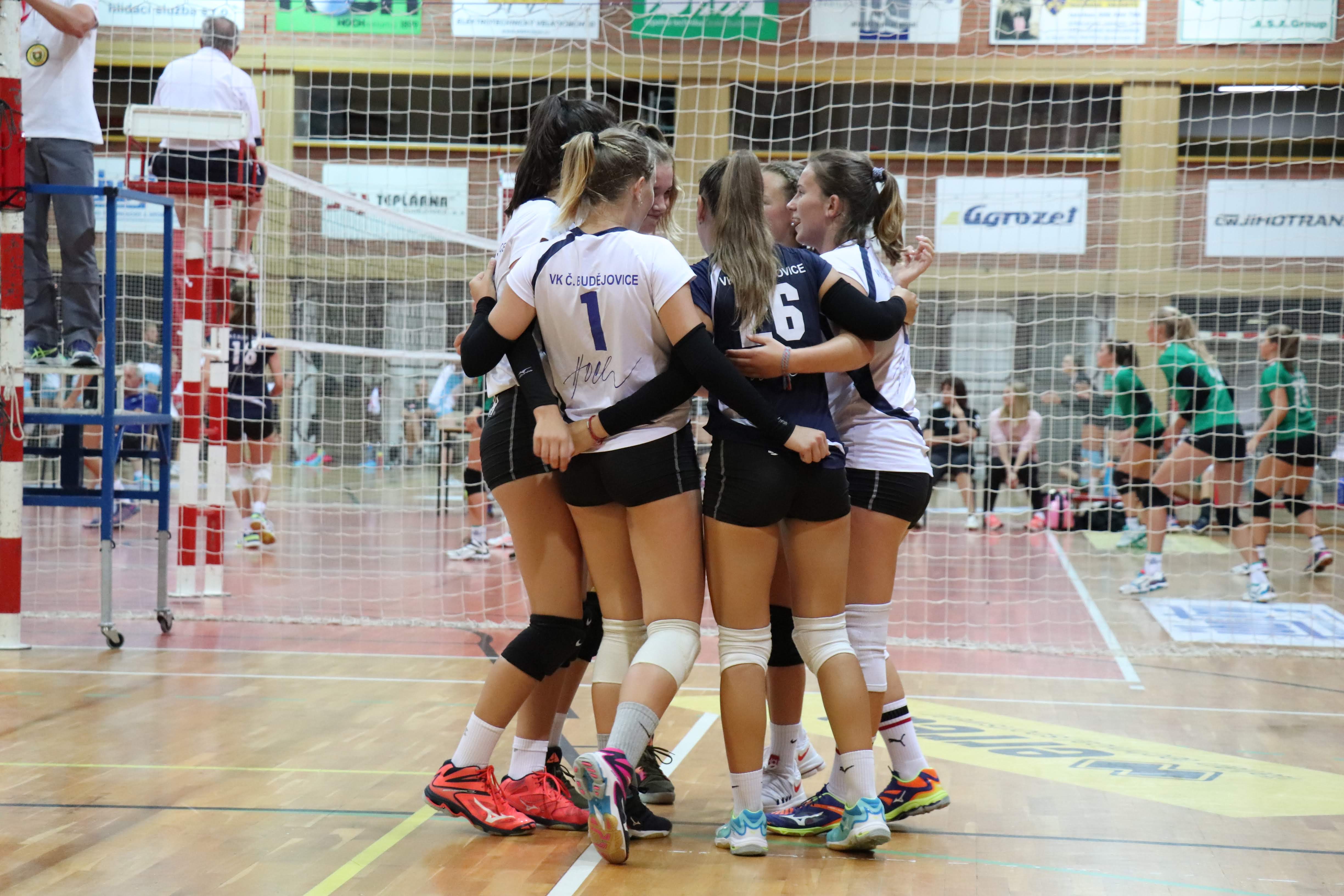 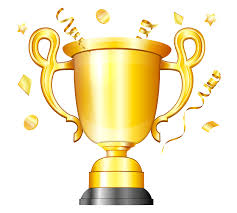 